Приложение № 1к Административному регламентуПримерный бланк заявки В комитет развития дорожно-транспортной инфраструктурыадминистрации городского округа «Город Калининград»ЗАЯВКАо принятии решения о временных ограничении или прекращении движения транспортных средств по автомобильным дорогам местного значения городского округа «Город Калининград»прошу подготовить распорядительный документ о временных ограничении или прекращении движения транспорта(указать сроки начала и окончания периода временного ограничения или прекращения движения)на участке улиц(-ы)                                                      прекращение движения)(указать причины временного ограничения или прекращения движения)Сведения, указанные в заявке, достоверны. Документы (копии документов), приложенные к заявке, соответствуют требованиям, установленным законодательством Российской Федерации, на момент предоставления эти документы действительны и содержат достоверные сведения. Расписку в приеме заявления получил(а).Ответ прошу             направить почтовым отправлением по адресу _________________________________                                                                                                                                 (указать адрес)             выдать при личном обращении     направить по адресу электронной почты    _________________________________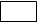                                                                                                    (указать адрес)Обязуюсь:1. Обеспечить безопасность движения пешеходов и транспорта на время производства работ.2. До начала производства работ установить ограждения и дорожные знаки согласно утвержденной схеме организации движения транспорта (проекту организации дорожного движения).3. На время производства работ обеспечить беспрепятственный проезд автомобилей спецслужб и жителей, проживающих в зоне производства работ, а также транспортных средств, обслуживающих предприятия, находящиеся в зоне ограничения (прекращения) движения транспортных средств.дата _____________Вход. №____________, дата _____________,,,,,,,,,,,,,(полное наименование юридического лица, Ф.И.О. (последнее – при наличии) физического лица)(реквизиты документа, удостоверяющего личность заявителя (для физических лиц))(полное наименование юридического лица, Ф.И.О. (последнее – при наличии) физического лица)(реквизиты документа, удостоверяющего личность заявителя (для физических лиц))(полное наименование юридического лица, Ф.И.О. (последнее – при наличии) физического лица)(реквизиты документа, удостоверяющего личность заявителя (для физических лиц))(полное наименование юридического лица, Ф.И.О. (последнее – при наличии) физического лица)(реквизиты документа, удостоверяющего личность заявителя (для физических лиц))(полное наименование юридического лица, Ф.И.О. (последнее – при наличии) физического лица)(реквизиты документа, удостоверяющего личность заявителя (для физических лиц))(полное наименование юридического лица, Ф.И.О. (последнее – при наличии) физического лица)(реквизиты документа, удостоверяющего личность заявителя (для физических лиц))(полное наименование юридического лица, Ф.И.О. (последнее – при наличии) физического лица)(реквизиты документа, удостоверяющего личность заявителя (для физических лиц))(полное наименование юридического лица, Ф.И.О. (последнее – при наличии) физического лица)(реквизиты документа, удостоверяющего личность заявителя (для физических лиц))(полное наименование юридического лица, Ф.И.О. (последнее – при наличии) физического лица)(реквизиты документа, удостоверяющего личность заявителя (для физических лиц))(полное наименование юридического лица, Ф.И.О. (последнее – при наличии) физического лица)(реквизиты документа, удостоверяющего личность заявителя (для физических лиц))(полное наименование юридического лица, Ф.И.О. (последнее – при наличии) физического лица)(реквизиты документа, удостоверяющего личность заявителя (для физических лиц))(полное наименование юридического лица, Ф.И.О. (последнее – при наличии) физического лица)(реквизиты документа, удостоверяющего личность заявителя (для физических лиц))(полное наименование юридического лица, Ф.И.О. (последнее – при наличии) физического лица)(реквизиты документа, удостоверяющего личность заявителя (для физических лиц))(полное наименование юридического лица, Ф.И.О. (последнее – при наличии) физического лица)(реквизиты документа, удостоверяющего личность заявителя (для физических лиц))ОГРНОГРНОГРНОГРНИПОГРНИПОГРНИПОГРНИПИНН     (указывается юридическим лицом)            (указывается индивидуальным предпринимателем)место нахождения организации (адрес места жительства физического лица): ,(указывается юридическим лицом)            (указывается индивидуальным предпринимателем)место нахождения организации (адрес места жительства физического лица): ,(указывается юридическим лицом)            (указывается индивидуальным предпринимателем)место нахождения организации (адрес места жительства физического лица): ,(указывается юридическим лицом)            (указывается индивидуальным предпринимателем)место нахождения организации (адрес места жительства физического лица): ,(указывается юридическим лицом)            (указывается индивидуальным предпринимателем)место нахождения организации (адрес места жительства физического лица): ,(указывается юридическим лицом)            (указывается индивидуальным предпринимателем)место нахождения организации (адрес места жительства физического лица): ,(указывается юридическим лицом)            (указывается индивидуальным предпринимателем)место нахождения организации (адрес места жительства физического лица): ,(указывается юридическим лицом)            (указывается индивидуальным предпринимателем)место нахождения организации (адрес места жительства физического лица): ,(указывается юридическим лицом)            (указывается индивидуальным предпринимателем)место нахождения организации (адрес места жительства физического лица): ,(указывается юридическим лицом)            (указывается индивидуальным предпринимателем)место нахождения организации (адрес места жительства физического лица): ,(указывается юридическим лицом)            (указывается индивидуальным предпринимателем)место нахождения организации (адрес места жительства физического лица): ,(указывается юридическим лицом)            (указывается индивидуальным предпринимателем)место нахождения организации (адрес места жительства физического лица): ,(указывается юридическим лицом)            (указывается индивидуальным предпринимателем)место нахождения организации (адрес места жительства физического лица): ,(указывается юридическим лицом)            (указывается индивидуальным предпринимателем)место нахождения организации (адрес места жительства физического лица): ,в лицев лицев лицев лице                                                                                                                                  ,                                                                                                                                  ,                                                                                                                                  ,                                                                                                                                  ,                                                                                                                                  ,                                                                                                                                  ,                                                                                                                                  ,                                                                                                                                  ,                                                                                                                                  ,                                                                                                                                  ,в лицев лицев лицев лице                                                   (Ф.И.О.  (последнее – при наличии) полностью)                                                   (Ф.И.О.  (последнее – при наличии) полностью)                                                   (Ф.И.О.  (последнее – при наличии) полностью)                                                   (Ф.И.О.  (последнее – при наличии) полностью)                                                   (Ф.И.О.  (последнее – при наличии) полностью)                                                   (Ф.И.О.  (последнее – при наличии) полностью)                                                   (Ф.И.О.  (последнее – при наличии) полностью)                                                   (Ф.И.О.  (последнее – при наличии) полностью)                                                   (Ф.И.О.  (последнее – при наличии) полностью)                                                   (Ф.И.О.  (последнее – при наличии) полностью)контактный телефон  контактный телефон  контактный телефон  контактный телефон  контактный телефон  , действующего(-ей) от имени юридического лица действующего(-ей) от имени юридического лица действующего(-ей) от имени юридического лица действующего(-ей) от имени юридического лицабез доверенности (указывается лицом, имеющим право действовать от имени юридического лица без
без доверенности (указывается лицом, имеющим право действовать от имени юридического лица без
без доверенности (указывается лицом, имеющим право действовать от имени юридического лица без
без доверенности (указывается лицом, имеющим право действовать от имени юридического лица без
без доверенности (указывается лицом, имеющим право действовать от имени юридического лица без
без доверенности (указывается лицом, имеющим право действовать от имени юридического лица без
без доверенности (указывается лицом, имеющим право действовать от имени юридического лица без
без доверенности (указывается лицом, имеющим право действовать от имени юридического лица без
без доверенности (указывается лицом, имеющим право действовать от имени юридического лица без
без доверенности (указывается лицом, имеющим право действовать от имени юридического лица без
без доверенности (указывается лицом, имеющим право действовать от имени юридического лица без
доверенности в силу закона или учредительных документов, либо индивидуальным предпринимателем, либо физическим лицом)доверенности в силу закона или учредительных документов, либо индивидуальным предпринимателем, либо физическим лицом)доверенности в силу закона или учредительных документов, либо индивидуальным предпринимателем, либо физическим лицом)доверенности в силу закона или учредительных документов, либо индивидуальным предпринимателем, либо физическим лицом)доверенности в силу закона или учредительных документов, либо индивидуальным предпринимателем, либо физическим лицом)доверенности в силу закона или учредительных документов, либо индивидуальным предпринимателем, либо физическим лицом)доверенности в силу закона или учредительных документов, либо индивидуальным предпринимателем, либо физическим лицом)доверенности в силу закона или учредительных документов, либо индивидуальным предпринимателем, либо физическим лицом)доверенности в силу закона или учредительных документов, либо индивидуальным предпринимателем, либо физическим лицом)доверенности в силу закона или учредительных документов, либо индивидуальным предпринимателем, либо физическим лицом)доверенности в силу закона или учредительных документов, либо индивидуальным предпринимателем, либо физическим лицом)на основании доверенностина основании доверенностина основании доверенностина основании доверенностина основании доверенности                                                                                                      ,                                                                                                       ,                                                                                                       ,                                                                                                       ,                                                                                                       ,                                                                                                       ,                                                                            (указываются реквизиты доверенности)                                                                           (указываются реквизиты доверенности)                                                                           (указываются реквизиты доверенности)                                                                           (указываются реквизиты доверенности)                                                                           (указываются реквизиты доверенности)                                                                           (указываются реквизиты доверенности)                                                                           (указываются реквизиты доверенности)                                                                           (указываются реквизиты доверенности)                                                                           (указываются реквизиты доверенности)                                                                           (указываются реквизиты доверенности)                                                                           (указываются реквизиты доверенности)                                                                           (указываются реквизиты доверенности)                                                                           (указываются реквизиты доверенности)                                                                           (указываются реквизиты доверенности)с                                                                       по (указать автомобильные дороги (участки автомобильных дорог), на которых вводятся временные ограничение или в связи с«»20г.  «» ч.   «» мин.(подпись заявителя)(фамилия, инициалы)(подпись заявителя)(фамилия, инициалы)